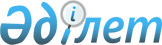 Төлеби аудандық мәслихатының 2018 жылғы 28 желтоқсандағы № 35/196-VI "2019-2021 жылдарға арналған қала, ауылдық округтердің бюджеттері туралы" шешіміне өзгерістер енгізу туралы
					
			Мерзімі біткен
			
			
		
					Түркістан облысы Төлеби аудандық мәслихатының 2019 жылғы 15 қазандағы № 45/241-VI шешiмi. Түркістан облысының Әдiлет департаментiнде 2019 жылғы 29 қазанда № 5230 болып тiркелдi. Мерзімі өткендіктен қолданыс тоқтатылды
      "Қазақстан Республикасының 2008 жылғы 4 желтоқсандағы Бюджет кодексінің 109-1-бабының 4 тармағына, "Қазақстан Республикасындағы жергілікті мемлекеттік басқару және өзін-өзі басқару туралы" Қазақстан Республикасының 2001 жылғы 23 қаңтардағы Заңының 6 бабының 1 тармағының 1) тармақшасына және Төлеби аудандық мәслихатының 2019 жылғы 17 қыркүйектегі № 44/234-VI Төлеби аудандық мәслихатының 2018 жылғы 20 желтоқсандағы № 34/189-VI "2019-2021 жылдарға арналған аудандық бюджет туралы" Нормативтік құқықтық актілерді мемлекеттік тіркеу тізілімінде № 5197 тіркелген шешіміне сәйкес, Төлеби аудандық мәслихаты ШЕШІМ ҚАБЫЛДАДЫ:
      1. Төлеби аудандық мәслихатының 2018 жылғы 28 желтоқсандағы № 35/196-VI "2019-2021 жылдарға арналған қала, ауылдық округтердің бюджеттері туралы" (Нормативтік құқықтық актілерді мемлекеттік тіркеу тізілімінде № 4885 санымен тіркелген, 2019 жылы 18 қаңтардағы "Төлеби туы" газетінде және 2019 жылғы 28 қаңтарда Қазақстан Республикасының нормативтік құқықтық актілерінің эталондық бақылау банкінде электронды түрде жарияланған) шешіміне мынадай өзгерістер енгізілсін:
      1 тармақ мынадай редакцияда жазылсын:
      "1. Ленгер қаласының 2019-2021 жылдарға арналған бюджеті 1, 2 және 3-қосымшаларға сәйкес, оның ішінде 2019 жылға мынадай көлемде бекiтiлсiн:
      1) кiрiстер – 872 510 мың теңге:
      салықтық түсiмдер – 130 353 мың теңге;
      салықтық емес түсiмдер – 0;
      негiзгi капиталды сатудан түсетiн түсiмдер – 0;
      трансферттердiң түсiмдерi – 742 157 мың теңге;
      2) шығындар – 877 501 мың теңге;
      3) таза бюджеттiк кредиттеу – 0:
      бюджеттік кредиттер – 0;
      бюджеттік кредиттерді өтеу – 0; 
      4) қаржы активтерімен жасалатын операциялар бойынша сальдо – 0:
      қаржы активтерін сатып алу – 0;
      мемлекеттің қаржы активтерін сатудан түсетін түсімдер – 0;
      5) бюджет тапшылығы (профициті) – - 4 991 мың теңге;
      6) бюджет тапшылығын қаржыландыру (профицитін пайдалану) – 4 991 мың теңге:
      қарыздар түсімі – 0;
      қарыздарды өтеу – 0;
      бюджет қаражатының пайдаланылатын қалдықтары – 4 991 мың теңге.
      2 тармақ мынадай редакцияда жазылсын:
      2. Аққұм ауылдық округінің 2019-2021 жылдарға арналған бюджеті 4, 5 және 6-қосымшаларға сәйкес, оның ішінде 2019 жылға мынадай көлемде бекiтiлсiн:
      1) кiрiстер – 129 769 мың теңге:
      салықтық түсiмдер – 10 914 мың теңге;
      салықтық емес түсiмдер – 0;
      негiзгi капиталды сатудан түсетiн түсiмдер – 0;
      трансферттердiң түсiмдерi – 118 855 мың теңге;
      2) шығындар – 132 536 мың теңге;
      3) таза бюджеттiк кредиттеу – 0;
      бюджеттік кредиттер – 0;
      бюджеттік кредиттерді өтеу – 0; 
      4) қаржы активтерімен жасалатын операциялар бойынша сальдо – 0:
      қаржы активтерін сатып алу – 0;
      мемлекеттің қаржы активтерін сатудан түсетін түсімдер – 0;
      5) бюджет тапшылығы (профициті) – - 2 767 мың теңге;
      6) бюджет тапшылығын қаржыландыру (профицитін пайдалану) – 2 767 мың теңге:
      қарыздар түсімі – 0;
      қарыздарды өтеу – 0;
      бюджет қаражатының пайдаланылатын қалдықтары – 2 767 мың теңге.
      3 тармақ мынадай редакцияда жазылсын:
      3. Алатау ауылдық округінің 2019-2021 жылдарға арналған бюджеті 7, 8 және 9-қосымшаларға сәйкес, оның ішінде 2019 жылға мынадай көлемде бекiтiлсiн:
      1) кiрiстер – 144 099 мың теңге:
      салықтық түсiмдер – 18 756 мың теңге;
      салықтық емес түсiмдер – 0;
      негiзгi капиталды сатудан түсетiн түсiмдер – 0;
      трансферттердiң түсiмдерi – 125 343 мың теңге;
      2) шығындар – 146 880 мың теңге;
      3) таза бюджеттiк кредиттеу – 0:
      бюджеттік кредиттер – 0;
      бюджеттік кредиттерді өтеу – 0; 
      4) қаржы активтерімен жасалатын операциялар бойынша сальдо – 0:
      қаржы активтерін сатып алу – 0;
      мемлекеттің қаржы активтерін сатудан түсетін түсімдер – 0;
      5) бюджет тапшылығы (профициті) – - 2 781 мың теңге;
      6) бюджет тапшылығын қаржыландыру (профицитін пайдалану) – 2 781 мың теңге:
      қарыздар түсімі – 0;
      қарыздарды өтеу – 0;
      бюджет қаражатының пайдаланылатын қалдықтары – 2 781 мың теңге.
      4 тармақ мынадай редакцияда жазылсын:
      4. Бірінші Мамыр ауылдық округінің 2019-2021 жылдарға арналған бюджеті 10, 11 және 12-қосымшаларға сәйкес, оның ішінде 2019 жылға мынадай көлемде бекiтiлсiн:
      1) кiрiстер – 290 619 мың теңге:
      салықтық түсiмдер – 22 538 мың теңге;
      салықтық емес түсiмдер – 0;
      негiзгi капиталды сатудан түсетiн түсiмдер – 0;
      трансферттердiң түсiмдерi – 268 081 мың теңге;
      2) шығындар – 298 089 мың теңге;
      3) таза бюджеттiк кредиттеу – 0:
      бюджеттік кредиттер – 0;
      бюджеттік кредиттерді өтеу – 0; 
      4) қаржы активтерімен жасалатын операциялар бойынша сальдо – 0:
      қаржы активтерін сатып алу – 0;
      мемлекеттің қаржы активтерін сатудан түсетін түсімдер – 0;
      5) бюджет тапшылығы (профициті) – - 7 470 мың теңге;
      6) бюджет тапшылығын қаржыландыру (профицитін пайдалану) – 7 470 мың теңге:
      қарыздар түсімі – 0;
      қарыздарды өтеу – 0;
      бюджет қаражатының пайдаланылатын қалдықтары – 7 470 мың теңге.
      5 тармақ мынадай редакцияда жазылсын:
      5. Жоғарғы Ақсу ауылдық округінің 2019-2021 жылдарға арналған бюджеті 13, 14 және 15-қосымшаларға сәйкес, оның ішінде 2019 жылға мынадай көлемде бекiтiлсiн:
      1) кiрiстер – 56 103 мың теңге:
      салықтық түсiмдер – 7 055 мың теңге;
      салықтық емес түсiмдер – 0;
      негiзгi капиталды сатудан түсетiн түсiмдер – 0;
      трансферттердiң түсiмдерi – 49 048 мың теңге;
      2) шығындар – 57 122 мың теңге;
      3) таза бюджеттiк кредиттеу – 0:
      бюджеттік кредиттер – 0;
      бюджеттік кредиттерді өтеу – 0; 
      4) қаржы активтерімен жасалатын операциялар бойынша сальдо – 0:
      қаржы активтерін сатып алу – 0;
      мемлекеттің қаржы активтерін сатудан түсетін түсімдер – 0;
      5) бюджет тапшылығы (профициті) – - 1 019 мың теңге;
      6) бюджет тапшылығын қаржыландыру (профицитін пайдалану) – 1 109 мың теңге:
      қарыздар түсімі – 0;
      қарыздарды өтеу – 0;
      бюджет қаражатының пайдаланылатын қалдықтары – 1 019 мың теңге.
      6 тармақ мынадай редакцияда жазылсын:
      6. Зертас ауылдық округінің 2019-2021 жылдарға арналған бюджеті 16, 17 және 18-қосымшаларға сәйкес, оның ішінде 2019 жылға мынадай көлемде бекiтiлсiн:
      1) кiрiстер – 125 522 мың теңге:
      салықтық түсiмдер – 10 567 мың теңге;
      салықтық емес түсiмдер – 0;
      негiзгi капиталды сатудан түсетiн түсiмдер – 0;
      трансферттердiң түсiмдерi – 114 955 мың теңге;
      2) шығындар – 128 300 мың теңге;
      3) таза бюджеттiк кредиттеу – 0:
      бюджеттік кредиттер – 0;
      бюджеттік кредиттерді өтеу – 0; 
      4) қаржы активтерімен жасалатын операциялар бойынша сальдо – 0:
      қаржы активтерін сатып алу – 0;
      мемлекеттің қаржы активтерін сатудан түсетін түсімдер – 0;
      5) бюджет тапшылығы (профициті) – - 2 778 мың теңге;
      6) бюджет тапшылығын қаржыландыру (профицитін пайдалану) – 2 778 мың теңге:
      қарыздар түсімі – 0;
      қарыздарды өтеу – 0;
      бюджет қаражатының пайдаланылатын қалдықтары – 2 778 мың теңге.
      7 тармақ мынадай редакцияда жазылсын:
      7. Кемеқалған ауылдық округінің 2019-2021 жылдарға арналған бюджеті 19, 20 және 21-қосымшаларға сәйкес, оның ішінде 2019 жылға мынадай көлемде бекiтiлсiн:
      1) кiрiстер – 86 607 мың теңге:
      салықтық түсiмдер – 9 104 мың теңге;
      салықтық емес түсiмдер – 0;
      негiзгi капиталды сатудан түсетiн түсiмдер – 0;
      трансферттердiң түсiмдерi – 77 503 мың теңге;
      2) шығындар – 88 450 мың теңге;
      3) таза бюджеттiк кредиттеу – 0:
      бюджеттік кредиттер – 0;
      бюджеттік кредиттерді өтеу – 0; 
      4) қаржы активтерімен жасалатын операциялар бойынша сальдо – 0:
      қаржы активтерін сатып алу – 0;
      мемлекеттің қаржы активтерін сатудан түсетін түсімдер – 0;
      5) бюджет тапшылығы (профициті) – - 1 843 мың теңге;
      6) бюджет тапшылығын қаржыландыру (профицитін пайдалану) – 1 843 мың теңге.
      қарыздар түсімі – 0;
      қарыздарды өтеу – 0;
      бюджет қаражатының пайдаланылатын қалдықтары – 1 843 мың теңге.
      8 тармақ мынадай редакцияда жазылсын:
      8. Көксәйек ауылдық округінің 2019-2021 жылдарға арналған бюджеті 22, 23 және 24-қосымшаларға сәйкес, оның ішінде 2019 жылға мынадай көлемде бекiтiлсiн:
      1) кiрiстер – 247 463 мың теңге:
      салықтық түсiмдер – 19 104 мың теңге;
      салықтық емес түсiмдер – 0;
      негiзгi капиталды сатудан түсетiн түсiмдер – 0;
      трансферттердiң түсiмдерi – 228 359 мың теңге;
      2) шығындар – 249 165 мың теңге;
      3) таза бюджеттiк кредиттеу – 0:
      бюджеттік кредиттер – 0;
      бюджеттік кредиттерді өтеу – 0; 
      4) қаржы активтерімен жасалатын операциялар бойынша сальдо – 0:
      қаржы активтерін сатып алу – 0;
      мемлекеттің қаржы активтерін сатудан түсетін түсімдер – 0;
      5) бюджет тапшылығы (профициті) – - 1 702 мың теңге;
      6) бюджет тапшылығын қаржыландыру (профицитін пайдалану) – 1 702 мың теңге:
      қарыздар түсімі – 0;
      қарыздарды өтеу – 0;
      бюджет қаражатының пайдаланылатын қалдықтары – 1 702 мың теңге.
      9 тармақ мынадай редакцияда жазылсын:
      9. Киелітас ауылдық округінің 2019-2021 жылдарға арналған бюджеті 25, 26 және 27-қосымшаларға сәйкес, оның ішінде 2019 жылға мынадай көлемде бекiтiлсiн:
      1) кiрiстер – 196 935 мың теңге:
      салықтық түсiмдер – 21 044 мың теңге;
      салықтық емес түсiмдер – 0;
      негiзгi капиталды сатудан түсетiн түсiмдер – 0;
      трансферттердiң түсiмдерi – 175 891 мың теңге;
      2) шығындар – 199 416 мың теңге;
      3) таза бюджеттiк кредиттеу – 0:
      бюджеттік кредиттер – 0;
      бюджеттік кредиттерді өтеу – 0; 
      4) қаржы активтерімен жасалатын операциялар бойынша сальдо – 0:
      қаржы активтерін сатып алу – 0;
      мемлекеттің қаржы активтерін сатудан түсетін түсімдер – 0;
      5) бюджет тапшылығы (профициті) – - 2 481 мың теңге;
      6) бюджет тапшылығын қаржыландыру (профицитін пайдалану) – 2 481 мың теңге:
      қарыздар түсімі – 0;
      қарыздарды өтеу – 0;
      бюджет қаражатының пайдаланылатын қалдықтары – 2 481 мың теңге.
      10 тармақ мынадай редакцияда жазылсын:
      10. Қаратөбе ауылдық округінің 2019-2021 жылдарға арналған бюджеті 28, 29 және 30-қосымшаларға сәйкес, оның ішінде 2019 жылға мынадай көлемде бекiтiлсiн:
      1) кiрiстер – 67 567 мың теңге:
      салықтық түсiмдер – 8 540 мың теңге;
      салықтық емес түсiмдер – 0;
      негiзгi капиталды сатудан түсетiн түсiмдер – 0;
      трансферттердiң түсiмдерi – 59 027 мың теңге;
      2) шығындар – 71 174 мың теңге;
      3) таза бюджеттiк кредиттеу – 0:
      бюджеттік кредиттер – 0;
      бюджеттік кредиттерді өтеу – 0; 
      4) қаржы активтерімен жасалатын операциялар бойынша сальдо – 0:
      қаржы активтерін сатып алу – 0;
      мемлекеттің қаржы активтерін сатудан түсетін түсімдер – 0;
      5) бюджет тапшылығы (профициті) – - 3 607 мың теңге;
      6) бюджет тапшылығын қаржыландыру (профицитін пайдалану) – 3 607 мың теңге:
      қарыздар түсімі – 0;
      қарыздарды өтеу – 0;
      бюджет қаражатының пайдаланылатын қалдықтары – 3 607 мың теңге.
      11 тармақ мынадай редакцияда жазылсын:
      11. Қасқасу ауылдық округінің 2019-2021 жылдарға арналған бюджеті 31, 32 және 33-қосымшаларға сәйкес, оның ішінде 2019 жылға мынадай көлемде бекiтiлсiн:
      1) кiрiстер – 73 900 мың теңге:
      салықтық түсiмдер – 7 233 мың теңге;
      салықтық емес түсiмдер – 0;
      негiзгi капиталды сатудан түсетiн түсiмдер – 0;
      трансферттердiң түсiмдерi – 66 667 мың теңге;
      2) шығындар – 75 624 мың теңге;
      3) таза бюджеттiк кредиттеу – 0:
      бюджеттік кредиттер – 0;
      бюджеттік кредиттерді өтеу – 0; 
      4) қаржы активтерімен жасалатын операциялар бойынша сальдо – 0:
      қаржы активтерін сатып алу – 0;
      мемлекеттің қаржы активтерін сатудан түсетін түсімдер – 0;
      5) бюджет тапшылығы (профициті) – - 1 724 мың теңге;
      6) бюджет тапшылығын қаржыландыру (профицитін пайдалану) – 1 724 мың теңге:
      қарыздар түсімі – 0;
      қарыздарды өтеу – 0;
      бюджет қаражатының пайдаланылатын қалдықтары – 1 724 мың теңге.
      12 тармақ мынадай редакцияда жазылсын:
      12. Қоғалы ауылдық округінің 2019-2021 жылдарға арналған бюджеті 34, 35 және 36-қосымшаларға сәйкес, оның ішінде 2019 жылға мынадай көлемде бекiтiлсiн:
      1) кiрiстер – 67 833 мың теңге:
      салықтық түсiмдер – 4 992 мың теңге;
      салықтық емес түсiмдер – 0;
      негiзгi капиталды сатудан түсетiн түсiмдер – 0;
      трансферттердiң түсiмдерi – 62 841 мың теңге;
      2) шығындар – 68 103 мың теңге;
      3) таза бюджеттiк кредиттеу – 0:
      бюджеттік кредиттер – 0;
      бюджеттік кредиттерді өтеу – 0; 
      4) қаржы активтерімен жасалатын операциялар бойынша сальдо – 0:
      қаржы активтерін сатып алу – 0;
      мемлекеттің қаржы активтерін сатудан түсетін түсімдер – 0;
      5) бюджет тапшылығы (профициті) – - 270 мың теңге;
      6) бюджет тапшылығын қаржыландыру (профицитін пайдалану) – 270 мың теңге:
      қарыздар түсімі – 0;
      қарыздарды өтеу – 0;
      бюджет қаражатының пайдаланылатын қалдықтары – 270 мың теңге.
      13 тармақ мынадай редакцияда жазылсын:
      13. Тасарық ауылдық округінің 2019-2021 жылдарға арналған бюджеті 37, 38 және 39-қосымшаларға сәйкес, оның ішінде 2019 жылға мынадай көлемде бекiтiлсiн:
      1) кiрiстер – 85 565 мың теңге:
      салықтық түсiмдер – 9 478 мың теңге;
      салықтық емес түсiмдер – 0;
      негiзгi капиталды сатудан түсетiн түсiмдер – 0;
      трансферттердiң түсiмдерi – 76 087 мың теңге;
      2) шығындар – 87 519 мың теңге;
      3) таза бюджеттiк кредиттеу – 0:
      бюджеттік кредиттер – 0;
      бюджеттік кредиттерді өтеу – 0; 
      4) қаржы активтерімен жасалатын операциялар бойынша сальдо – 0:
      қаржы активтерін сатып алу – 0;
      мемлекеттің қаржы активтерін сатудан түсетін түсімдер – 0;
      5) бюджет тапшылығы (профициті) – - 1 954 мың теңге;
      6) бюджет тапшылығын қаржыландыру (профицитін пайдалану) – 1 954 мың теңге:
      қарыздар түсімі – 0;
      қарыздарды өтеу – 0;
      бюджет қаражатының пайдаланылатын қалдықтары – 1 954 мың теңге."
      Көрсетілген шешімнің 1, 4, 7, 10, 13, 16, 19, 22, 25, 28, 31, 34 және 37 қосымшалары осы шешімнің 1, 2, 3, 4, 5, 6, 7, 8, 9, 10, 11, 12 және 13 қосымшаларына сәйкес жаңа редакцияда жазылсын.
      14. "Төлеби аудандық мәслихат аппараты" мемлекеттік мекемесі Қазақстан Республикасының заңнамасында белгіленген тәртіпте:
      1) осы шешімнің "Қазақстан Республикасы Әділет министрлігі Түркістан облысының Әділет департаменті" Республикалық мемлекеттік мекемесінде мемлекеттік тіркелуін;
      2) ресми жарияланғаннан кейін осы шешімді Төлеби аудандық мәслихатының интернет-ресурсына орналастыруын қамтамасыз етсін.
      15. Осы шешім 2019 жылдың 1 қаңтарынан бастап қолданысқа енгізіледі. Леңгер қаласының 2019 жылға арналған бюджеті  Аққұм ауылдық округінің 2019 жылға арналған бюджеті  Алатау ауылдық округінің 2019 жылға арналған бюджеті  Бірінші Мамыр ауылдық округінің 2019 жылға арналған бюджеті  Жоғарғы Ақсу ауылдық округінің 2019 жылға арналған бюджеті  Зертас ауылдық округінің 2019 жылға арналған бюджеті  Кемеқалған ауылдық округінің 2019 жылға арналған бюджеті  Көксәйек ауылдық округінің 2019 жылға арналған бюджеті  Киелітас ауылдық округінің 2019 жылға арналған бюджеті  Қаратөбе ауылдық округінің 2019 жылға арналған бюджеті  Қасқасу ауылдық округінің 2019 жылға арналған бюджеті  Қоғалы ауылдық округінің 2019 жылға арналған бюджеті  Тасарық ауылдық округінің 2019 жылға арналған бюджеті 
					© 2012. Қазақстан Республикасы Әділет министрлігінің «Қазақстан Республикасының Заңнама және құқықтық ақпарат институты» ШЖҚ РМК
				
      Аудандық мәслихат

      сессиясының төрағасы

А. Амиралиев

      Аудандық мәслихат хатшысы

Н. Қойбағаров
Төлеби аудандық
мәслихатының 2019 жылғы
15 қазандағы № 45/241-VI
шешіміне 1 қосымшаТөлеби аудандық
маслихатының 2018 жылғы
28 желтоқсандағы № 35/196-VI
шешіміне 1 қосымша
Санаты
Санаты
Санаты
Санаты
Атауы
Сомасы, мың теңге
Сыныбы
Сыныбы
Сыныбы
Сомасы, мың теңге
Ішкі сыныбы
Ішкі сыныбы
Сомасы, мың теңге
1. Кірістер 
872 510
1
Салықтық түсімдер
130 353
01
Табыс салығы
59 320
2
2
Жеке табыс салығы
59 320
04
Меншiкке салынатын салықтар
71 033
1
1
Мүлiкке салынатын салықтар
1 735
3
3
Жер салығы
20 498
4
4
Көлiк құралдарына салынатын салық
48 800
2
Салықтық емес түсімдер
0
3
Негізгі капиталды сатудан түсетін түсімдер
0
4
Трансферттердің түсімдері
742 157
02
Мемлекеттік басқарудың жоғары тұрған органдарынан түсетін трансферттер
742 157
3
3
 Аудандардың (облыстық маңызы бар қаланың) бюджетінен трансферттер
742 157
Функционалдық топ
Функционалдық топ
Функционалдық топ
Функционалдық топ
Атауы
Сомасы, мың теңге 
Кіші функция
Кіші функция
Кіші функция
Сомасы, мың теңге 
Бюджеттік бағдарламалардың әкiмшiсi
Бюджеттік бағдарламалардың әкiмшiсi
Бюджеттік бағдарламалардың әкiмшiсi
Сомасы, мың теңге 
Бағдарлама
Бағдарлама
Сомасы, мың теңге 
2. Шығындар
877 501
01
Жалпы сипаттағы мемлекеттiк қызметтер 
61 097
1
Мемлекеттiк басқарудың жалпы функцияларын орындайтын өкiлдi, атқарушы және басқа органдар
61 097
124
Аудандық маңызы бар қала, ауыл, кент, ауылдық округ әкімінің аппараты 
61 097
001
Аудандық маңызы бар қала, ауыл, кент, ауылдық округ әкімінің қызметін қамтамасыз ету жөніндегі қызметтер
55 130
022
Мемлекеттік органның күрделі шығыстары
5 967
04
Бiлiм беру
548 503
1
Мектепке дейiнгi тәрбие және оқыту
544 185
124
Аудандық маңызы бар қала, ауыл, кент, ауылдық округ әкімінің аппараты 
544 185
041
Мектепке дейінгі білім беру ұйымдарында мемлекеттік білім беру тапсырысын іске асыруға
544 185
2
Бастауыш, негізгі орта және жалпы орта білім беру
4 318
005
Ауылдық жерлерде оқушыларды жақын жердегі мектепке дейін тегін алып баруды және одан алып қайтуды ұйымдастыру
4 318
06
Әлеуметтiк көмек және әлеуметтiк қамсыздандыру
5 726
2
Әлеуметтiк көмек
5 726
124
Аудандық маңызы бар қала, ауыл, кент, ауылдық округ әкімінің аппараты 
5 726
003
Мұқтаж азаматтарға үйде әлеуметтік көмек көрсету
5 726
07
Тұрғын үй-коммуналдық шаруашылық
262 175
3
Елді-мекендерді абаттандыру
262 175
124
Аудандық маңызы бар қала, ауыл, кент, ауылдық округ әкімінің аппараты 
262 175
009
Елді мекендердің санитариясын қамтамасыз ету
28 018
011
Елді мекендерді абаттандыру мен көгалдандыру
234 157
3. Таза бюджеттік кредиттеу
0
Функционалдық топ
Функционалдық топ
Функционалдық топ
Функционалдық топ
Атауы
Сомасы, мың теңге
Кіші функция
Кіші функция
Кіші функция
Сомасы, мың теңге
Бюджеттік бағдарламалардың әкiмшiсi
Бюджеттік бағдарламалардың әкiмшiсi
Бюджеттік бағдарламалардың әкiмшiсi
Сомасы, мың теңге
Бағдарлама
Бағдарлама
Сомасы, мың теңге
Бюджеттік кредиттер
0
Санаты
Санаты
Санаты
Санаты
Атауы
Сомасы, мың теңге
Сыныбы
Сыныбы
Сыныбы
Сомасы, мың теңге
Ішкі сыныбы
Ішкі сыныбы
Ішкі сыныбы
Ішкі сыныбы
Сомасы, мың теңге
Бюджеттік кредиттерді өтеу
0
4. Қаржы активтерімен жасалатын операциялар бойынша сальдо
0
Санаты
Санаты
Санаты
Санаты
Атауы
Сомасы, мың теңге
Сыныбы
Сыныбы
Сыныбы
Сомасы, мың теңге
Ішкі сыныбы
Ішкі сыныбы
Ішкі сыныбы
Ішкі сыныбы
Сомасы, мың теңге
Қаржы активтерін сатып алу
0
Мемлекеттің қаржы активтерінен түсетін түсімдер
0
5. Бюджет тапшылығы (профициті)
- 4 991
6. Бюджет тапшылығын қаржыландыру (профицитін пайдалану)
4 991
Қарыздар түсімі
0
Функционалдық топ
Функционалдық топ
Функционалдық топ
Функционалдық топ
Атауы
Сомасы, мың теңге
Кіші функция
Кіші функция
Кіші функция
Сомасы, мың теңге
Бюджеттік бағдарламалардың әкiмшiсi
Бюджеттік бағдарламалардың әкiмшiсi
Бюджеттік бағдарламалардың әкiмшiсi
Сомасы, мың теңге
Бағдарлама
Бағдарлама
Сомасы, мың теңге
Қарыздарды өтеу
0
Санаты
Санаты
Санаты
Санаты
Атауы
Сомасы, мың теңге
Сыныбы
Сыныбы
Сыныбы
Сомасы, мың теңге
Ішкі сыныбы
Ішкі сыныбы
Ішкі сыныбы
Ішкі сыныбы
Сомасы, мың теңге
Бюджет қаражатының пайдаланылатын қалдықтары
4 991
8
Бюджет қаражатының пайдаланылатын қалдықтары
4 991
01
Бюджет қаражаты қалдықтары
4 991
1
Бюджет қаражатының бос қалдықтары
4 991Төлеби аудандық
мәслихатының 2019 жылғы
15 қазандағы № 45/241-VI
шешіміне 2 қосымшаТөлеби аудандық
маслихатының 2018 жылғы
28 желтоқсандағы № 35/196-VI
шешіміне 4 қосымша
Санаты
Санаты
Санаты
Санаты
Атауы
Сомасы, мың теңге
Сыныбы
Сыныбы
Сыныбы
Сомасы, мың теңге
Ішкі сыныбы
Ішкі сыныбы
Сомасы, мың теңге
1. Кірістер 
129 769
1
Салықтық түсімдер
10 914
01
Табыс салығы
5 000
2
2
Жеке табыс салығы
5 000
04
Меншiкке салынатын салықтар
5 914
1
1
Мүлiкке салынатын салықтар
145
3
3
Жер салығы
700
4
4
Көлiк құралдарына салынатын салық
5 069
2
Салықтық емес түсімдер
0
3
Негізгі капиталды сатудан түсетін түсімдер
0
4
Трансферттердің түсімдері
118 855
02
Мемлекеттік басқарудың жоғары тұрған органдарынан түсетін трансферттер
118 855
3
3
 Аудандардың (облыстық маңызы бар қаланың) бюджетінен трансферттер
118 855
Функционалдық топ
Функционалдық топ
Функционалдық топ
Функционалдық топ
Атауы
Сомасы, мың теңге
Кіші функция
Кіші функция
Кіші функция
Сомасы, мың теңге
Бюджеттік бағдарламалардың әкiмшiсi
Бюджеттік бағдарламалардың әкiмшiсi
Бюджеттік бағдарламалардың әкiмшiсi
Сомасы, мың теңге
Бағдарлама
Бағдарлама
Сомасы, мың теңге
2. Шығындар
132 536
01
Жалпы сипаттағы мемлекеттiк қызметтер 
23 616
1
Мемлекеттiк басқарудың жалпы функцияларын орындайтын өкiлдi, атқарушы және басқа органдар
23 616
124
Аудандық маңызы бар қала, ауыл, кент, ауылдық округ әкімінің аппараты 
23 616
001
Аудандық маңызы бар қала, ауыл, кент, ауылдық округ әкімінің қызметін қамтамасыз ету жөніндегі қызметтер
23 039
022
Мемлекеттік органның күрделі шығыстары
577
04
Бiлiм беру
95 829
1
Мектепке дейiнгi тәрбие және оқыту
95 829
124
Аудандық маңызы бар қала, ауыл, кент, ауылдық округ әкімінің аппараты 
95 829
041
Мектепке дейінгі білім беру ұйымдарында мемлекеттік білім беру тапсырысын іске асыруға
95 829
07
Тұрғын үй-коммуналдық шаруашылық
13 091
3
Елді-мекендерді абаттандыру
13 091
124
Аудандық маңызы бар қала, ауыл, кент, ауылдық округ әкімінің аппараты 
13 091
008
Елді мекендердегі көшелерді жарықтандыру
4 286
009
Елді мекендердің санитариясын қамтамасыз ету
3 819
011
Елді мекендерді абаттандыру мен көгалдандыру
4 986
3. Таза бюджеттік кредиттеу
0
Функционалдық топ
Функционалдық топ
Функционалдық топ
Функционалдық топ
Атауы
Сомасы, мың теңге
Кіші функция
Кіші функция
Кіші функция
Сомасы, мың теңге
Бюджеттік бағдарламалардың әкiмшiсi
Бюджеттік бағдарламалардың әкiмшiсi
Бюджеттік бағдарламалардың әкiмшiсi
Сомасы, мың теңге
Бағдарлама
Бағдарлама
Сомасы, мың теңге
Бюджеттік кредиттер
0
Санаты
Санаты
Санаты
Санаты
Атауы
Сомасы, мың теңге
Сыныбы
Сыныбы
Сыныбы
Сомасы, мың теңге
Ішкі сыныбы
Ішкі сыныбы
Ішкі сыныбы
Ішкі сыныбы
Сомасы, мың теңге
Бюджеттік кредиттерді өтеу
0
4. Қаржы активтерімен жасалатын операциялар бойынша сальдо
0
Санаты
Санаты
Санаты
Санаты
Атауы
Сомасы, мың теңге
Сыныбы
Сыныбы
Сыныбы
Сыныбы
Сомасы, мың теңге
Ішкі сыныбы
Ішкі сыныбы
Ішкі сыныбы
Ішкі сыныбы
Сомасы, мың теңге
Қаржы активтерін сатып алу
0
Мемлекеттің қаржы активтерінен түсетін түсімдер
0
5. Бюджет тапшылығы (профициті)
-2 767
6. Бюджет тапшылығын қаржыландыру (профицитін пайдалану)
2 767
Қарыздар түсімі
0
Функционалдық топ
Функционалдық топ
Функционалдық топ
Функционалдық топ
Атауы
Сомасы, мың теңге
Кіші функция
Кіші функция
Кіші функция
Сомасы, мың теңге
Бюджеттік бағдарламалардың әкiмшiсi
Бюджеттік бағдарламалардың әкiмшiсi
Бюджеттік бағдарламалардың әкiмшiсi
Сомасы, мың теңге
Бағдарлама
Бағдарлама
Сомасы, мың теңге
Қарыздарды өтеу
0
Санаты
Санаты
Санаты
Санаты
Атауы
Сомасы, мың теңге
Сыныбы
Сыныбы
Сыныбы
Сыныбы
Сомасы, мың теңге
Ішкі сыныбы
Ішкі сыныбы
Ішкі сыныбы
Ішкі сыныбы
Сомасы, мың теңге
Бюджет қаражатының пайдаланылатын қалдықтары
2 767
8
Бюджет қаражатының пайдаланылатын қалдықтары
2 767
01
Бюджет қаражатының қалдықтары
2 767
1
Бюджет қаражатының бос қалдықтары
2 767Төлеби аудандық
мәслихатының 2019 жылғы
15 қазандағы № 45/241-VI
шешіміне 3 қосымшаТөлеби аудандық
маслихатының 2018 жылғы
28 желтоқсандағы № 35/196-VI
шешіміне 7 қосымша
Санаты
Санаты
Санаты
Санаты
Санаты
Атауы
Сомасы, мың теңге
Сыныбы
Сыныбы
Сыныбы
Сыныбы
Сомасы, мың теңге
Ішкі сыныбы
Ішкі сыныбы
Сомасы, мың теңге
1. Кірістер 
144 099
1
Салықтық түсімдер
18 756
01
01
Табыс салығы
7 550
2
2
Жеке табыс салығы
7 550
04
04
Меншiкке салынатын салықтар
11 206
1
1
Мүлiкке салынатын салықтар
665
3
3
Жер салығы
2 391
4
4
Көлiк құралдарына салынатын салық
8 150
2
Салықтық емес түсімдер
0
3
Негізгі капиталды сатудан түсетін түсімдер
0
4
Трансферттердің түсімдері
125 343
02
02
Мемлекеттік басқарудың жоғары тұрған органдарынан түсетін трансферттер
125 343
3
3
 Аудандардың (облыстық маңызы бар қаланың) бюджетінен трансферттер
125 343
Функционалдық топ
Функционалдық топ
Функционалдық топ
Функционалдық топ
Функционалдық топ
Атауы
Сомасы, мың теңге
Кіші функция
Кіші функция
Кіші функция
Сомасы, мың теңге
Бюджеттік бағдарламалардың әкiмшiсi
Бюджеттік бағдарламалардың әкiмшiсi
Бюджеттік бағдарламалардың әкiмшiсi
Сомасы, мың теңге
Бағдарлама
Бағдарлама
Сомасы, мың теңге
2. Шығындар
146 880
01
01
Жалпы сипаттағы мемлекеттiк қызметтер 
26 656
1
Мемлекеттiк басқарудың жалпы функцияларын орындайтын өкiлдi, атқарушы және басқа органдар
26 656
124
Аудандық маңызы бар қала, ауыл, кент, ауылдық округ әкімінің аппараты 
26 656
001
Аудандық маңызы бар қала, ауыл, кент, ауылдық округ әкімінің қызметін қамтамасыз ету жөніндегі қызметтер
26 039
022
Мемлекеттік органның күрделі шығыстары
617
04
04
Бiлiм беру
93 406
1
Мектепке дейiнгi тәрбие және оқыту
86 066
124
Аудандық маңызы бар қала, ауыл, кент, ауылдық округ әкімінің аппараты 
86 066
041
Мектепке дейінгі білім беру ұйымдарында мемлекеттік білім беру тапсырысын іске асыруға
86 066
2
Бастауыш, негізгі орта және жалпы орта білім беру
7 340
124
Аудандық маңызы бар қала, ауыл, кент, ауылдық округ әкімінің аппараты 
7 340
005
Ауылдық жерлерде оқушыларды жақын жердегі мектепке дейін тегін алып баруды және одан алып қайтуды ұйымдастыру
7 340
07
07
Тұрғын үй-коммуналдық шаруашылық
26 818
3
Елді-мекендерді абаттандыру
26 818
124
Аудандық маңызы бар қала, ауыл, кент, ауылдық округ әкімінің аппараты 
26 818
008
Елді мекендердегі көшелерді жарықтандыру
4 000
009
Елді мекендердің санитариясын қамтамасыз ету
6 140
011
Елді мекендерді абаттандыру мен көгалдандыру
16 678
3. Таза бюджеттік кредиттеу
0
Функционалдық топ
Функционалдық топ
Функционалдық топ
Функционалдық топ
Функционалдық топ
Атауы
Сомасы, мың теңге
Кіші функция
Кіші функция
Кіші функция
Кіші функция
Сомасы, мың теңге
Бюджеттік бағдарламалардың әкiмшiсi
Бюджеттік бағдарламалардың әкiмшiсi
Бюджеттік бағдарламалардың әкiмшiсi
Сомасы, мың теңге
Бағдарлама
Бағдарлама
Сомасы, мың теңге
Бюджеттік кредиттер
0
Санаты
Санаты
Санаты
Санаты
Санаты
Атауы
Сомасы, мың теңге
Сыныбы
Сыныбы
Сыныбы
Сыныбы
Сомасы, мың теңге
Ішкі сыныбы
Ішкі сыныбы
Ішкі сыныбы
Ішкі сыныбы
Ішкі сыныбы
Сомасы, мың теңге
Бюджеттік кредиттерді өтеу
0
4. Қаржы активтерімен жасалатын операциялар бойынша сальдо
0
Санаты
Санаты
Санаты
Санаты
Санаты
Атауы
Сомасы, мың теңге
Сыныбы
Сыныбы
Сыныбы
Сыныбы
Сыныбы
Сомасы, мың теңге
Ішкі сыныбы
Ішкі сыныбы
Ішкі сыныбы
Ішкі сыныбы
Ішкі сыныбы
Сомасы, мың теңге
Қаржы активтерін сатып алу
0
Мемлекеттің қаржы активтерінен түсетін түсімдер
0
5. Бюджет тапшылығы (профициті)
-2 781
6. Бюджет тапшылығын қаржыландыру (профицитін пайдалану)
2 781
Қарыздар түсімі
0
Функционалдық топ
Функционалдық топ
Функционалдық топ
Функционалдық топ
Функционалдық топ
Атауы
Сомасы, мың теңге
Кіші функция
Кіші функция
Кіші функция
Кіші функция
Сомасы, мың теңге
Бюджеттік бағдарламалардың әкiмшiсi
Бюджеттік бағдарламалардың әкiмшiсi
Бюджеттік бағдарламалардың әкiмшiсi
Сомасы, мың теңге
Бағдарлама
Бағдарлама
Сомасы, мың теңге
Қарыздарды өтеу
0
Санаты
Санаты
Санаты
Санаты
Санаты
Атауы
Сомасы, мың теңге
Сыныбы
Сыныбы
Сыныбы
Сыныбы
Сыныбы
Сомасы, мың теңге
Ішкі сыныбы
Ішкі сыныбы
Ішкі сыныбы
Ішкі сыныбы
Ішкі сыныбы
Сомасы, мың теңге
Бюджет қаражатының пайдаланылатын қалдықтары
2 781
8
Бюджет қаражатының пайдаланылатын қалдықтары
2 781
01
01
Бюджет қаражатының қалдықтары
2 781
1
Бюджет қаражатының бос қалдықтары
2 781Төлеби аудандық
мәслихатының 2019 жылғы
15 қазандағы № 45/241-VI
шешіміне 4 қосымшаТөлеби аудандық
маслихатының 2018 жылғы
28 желтоқсандағы № 35/196-VI
шешіміне 10 қосымша
Санаты
Санаты
Санаты
Санаты
Санаты
Атауы
Сомасы, мың теңге
Сыныбы
Сыныбы
Сыныбы
Сыныбы
Сомасы, мың теңге
Ішкі сыныбы
Ішкі сыныбы
Сомасы, мың теңге
1. Кірістер 
290 619
1
Салықтық түсімдер
22 538
01
01
Табыс салығы
8 900
2
2
Жеке табыс салығы
8 900
04
04
Меншiкке салынатын салықтар
13 638
1
1
Мүлiкке салынатын салықтар
511
3
3
Жер салығы
2 327
4
4
Көлiк құралдарына салынатын салық
10 800
2
Салықтық емес түсімдер
0
3
Негізгі капиталды сатудан түсетін түсімдер
0
4
Трансферттердің түсімдері
268 081
02
02
Мемлекеттік басқарудың жоғары тұрған органдарынан түсетін трансферттер
268 081
3
3
 Аудандардың (облыстық маңызы бар қаланың) бюджетінен трансферттер
268 081
Функционалдық топ
Функционалдық топ
Функционалдық топ
Функционалдық топ
Функционалдық топ
Атауы
Сомасы, мың теңге
Кіші функция
Кіші функция
Кіші функция
Сомасы, мың теңге
Бюджеттік бағдарламалардың әкiмшiсi
Бюджеттік бағдарламалардың әкiмшiсi
Бюджеттік бағдарламалардың әкiмшiсi
Сомасы, мың теңге
Бағдарлама
Бағдарлама
Сомасы, мың теңге
2. Шығындар
298 089
01
01
Жалпы сипаттағы мемлекеттiк қызметтер 
36 062
1
Мемлекеттiк басқарудың жалпы функцияларын орындайтын өкiлдi, атқарушы және басқа органдар
36 062
124
Аудандық маңызы бар қала, ауыл, кент, ауылдық округ әкімінің аппараты 
36 062
001
Аудандық маңызы бар қала, ауыл, кент, ауылдық округ әкімінің қызметін қамтамасыз ету жөніндегі қызметтер
35 875
022
Мемлекеттік органның күрделі шығыстары
187
04
04
Бiлiм беру
232 723
1
Мектепке дейiнгi тәрбие және оқыту
230 489
124
Аудандық маңызы бар қала, ауыл, кент, ауылдық округ әкімінің аппараты 
230 489
041
Мектепке дейінгі білім беру ұйымдарында мемлекеттік білім беру тапсырысын іске асыруға
230 489
2
Бастауыш, негізгі орта және жалпы орта білім беру
2 234
124
Аудандық маңызы бар қала, ауыл, кент, ауылдық округ әкімінің аппараты 
2 234
005
Ауылдық жерлерде оқушыларды жақын жердегі мектепке дейін тегін алып баруды және одан алып қайтуды ұйымдастыру
2 234
07
07
Тұрғын үй-коммуналдық шаруашылық
29 304
3
Елді-мекендерді абаттандыру
29 304
124
Аудандық маңызы бар қала, ауыл, кент, ауылдық округ әкімінің аппараты 
29 304
009
Елді мекендердің санитариясын қамтамасыз ету
3 426
011
Елді мекендерді абаттандыру мен көгалдандыру
25 878
3. Таза бюджеттік кредиттеу
0
Функционалдық топ
Функционалдық топ
Функционалдық топ
Функционалдық топ
Функционалдық топ
Атауы
Сомасы, мың теңге
Кіші функция
Кіші функция
Кіші функция
Кіші функция
Сомасы, мың теңге
Бюджеттік бағдарламалардың әкiмшiсi
Бюджеттік бағдарламалардың әкiмшiсi
Бюджеттік бағдарламалардың әкiмшiсi
Сомасы, мың теңге
Бағдарлама
Бағдарлама
Сомасы, мың теңге
Бюджеттік кредиттер
0
Санаты
Санаты
Санаты
Санаты
Санаты
Атауы
Сомасы, мың теңге
Сыныбы
Сыныбы
Сыныбы
Сыныбы
Сыныбы
Сомасы, мың теңге
Ішкі сыныбы
Ішкі сыныбы
Ішкі сыныбы
Ішкі сыныбы
Ішкі сыныбы
Сомасы, мың теңге
Бюджеттік кредиттерді өтеу
0
4. Қаржы активтерімен жасалатын операциялар бойынша сальдо
0
Санаты
Санаты
Санаты
Санаты
Санаты
Атауы
Сомасы, мың теңге
Сыныбы
Сыныбы
Сыныбы
Сыныбы
Сыныбы
Сомасы, мың теңге
Ішкі сыныбы
Ішкі сыныбы
Ішкі сыныбы
Ішкі сыныбы
Ішкі сыныбы
Сомасы, мың теңге
Қаржы активтерін сатып алу
0
Мемлекеттің қаржы активтерінен түсетін түсімдер
0
5. Бюджет тапшылығы (профициті)
-7 470
6. Бюджет тапшылығын қаржыландыру (профицитін пайдалану)
7 470
Қарыздар түсімі
0
Функционалдық топ
Функционалдық топ
Функционалдық топ
Функционалдық топ
Функционалдық топ
Атауы
Сомасы, мың теңге
Кіші функция
Кіші функция
Кіші функция
Кіші функция
Сомасы, мың теңге
Бюджеттік бағдарламалардың әкiмшiсi
Бюджеттік бағдарламалардың әкiмшiсi
Бюджеттік бағдарламалардың әкiмшiсi
Сомасы, мың теңге
Бағдарлама
Бағдарлама
Сомасы, мың теңге
Қарыздарды өтеу
0
Санаты
Санаты
Санаты
Санаты
Санаты
Атауы
Сомасы, мың теңге
Сыныбы
Сыныбы
Сыныбы
Сыныбы
Сыныбы
Сомасы, мың теңге
Ішкі сыныбы
Ішкі сыныбы
Ішкі сыныбы
Ішкі сыныбы
Ішкі сыныбы
Сомасы, мың теңге
Бюджет қаражатының пайдаланылатын қалдықтары
7 470
8
Бюджет қаражатының пайдаланылатын қалдықтары
7 470
01
01
Бюджет қаражатының қалдықтары
7 470
1
Бюджет қаражатының бос қалдықтары
7 470Төлеби аудандық
мәслихатының 2019 жылғы
15 қазандағы № 45/241-VI
шешіміне 5 қосымшаТөлеби аудандық
маслихатының 2018 жылғы
28 желтоқсандағы № 35/196-VI
шешіміне 13 қосымша
Санаты
Санаты
Санаты
Санаты
Атауы
Сомасы, мың теңге
Сыныбы
Сыныбы
Сыныбы
Сомасы, мың теңге
Ішкі сыныбы
Ішкі сыныбы
Сомасы, мың теңге
1. Кірістер 
56 103
1
Салықтық түсімдер
7 055
01
Табыс салығы
2 050
2
2
Жеке табыс салығы
2 050
04
Меншiкке салынатын салықтар
5 005
1
1
Мүлiкке салынатын салықтар
85
3
3
Жер салығы
420
4
4
Көлiк құралдарына салынатын салық
4 500
2
Салықтық емес түсімдер
0
3
Негізгі капиталды сатудан түсетін түсімдер
0
4
Трансферттердің түсімдері
49 048
02
Мемлекеттік басқарудың жоғары тұрған органдарынан түсетін трансферттер
49 048
3
3
 Аудандардың (облыстық маңызы бар қаланың) бюджетінен трансферттер
49 048
Функционалдық топ
Функционалдық топ
Функционалдық топ
Функционалдық топ
Атауы
Сомасы, мың теңге
Кіші функция
Кіші функция
Кіші функция
Сомасы, мың теңге
Бюджеттік бағдарламалардың әкiмшiсi
Бюджеттік бағдарламалардың әкiмшiсi
Бюджеттік бағдарламалардың әкiмшiсi
Сомасы, мың теңге
Бағдарлама
Бағдарлама
Сомасы, мың теңге
2. Шығындар
57 122
01
Жалпы сипаттағы мемлекеттiк қызметтер 
22 317
1
Мемлекеттiк басқарудың жалпы функцияларын орындайтын өкiлдi, атқарушы және басқа органдар
22 317
124
Аудандық маңызы бар қала, ауыл, кент, ауылдық округ әкімінің аппараты 
22 317
001
Аудандық маңызы бар қала, ауыл, кент, ауылдық округ әкімінің қызметін қамтамасыз ету жөніндегі қызметтер
21 730
022
Мемлекеттік органның күрделі шығыстары
587
04
Бiлiм беру
27 750
1
Мектепке дейiнгi тәрбие және оқыту
27 750
124
Аудандық маңызы бар қала, ауыл, кент, ауылдық округ әкімінің аппараты 
27 750
041
Мектепке дейінгі білім беру ұйымдарында мемлекеттік білім беру тапсырысын іске асыруға
27 750
07
Тұрғын үй-коммуналдық шаруашылық
7 055
3
Елді-мекендерді абаттандыру
7 055
124
Аудандық маңызы бар қала, ауыл, кент, ауылдық округ әкімінің аппараты 
7 055
009
Елді мекендердің санитариясын қамтамасыз ету
1 195
011
Елді мекендерді абаттандыру мен көгалдандыру
5 860
3. Таза бюджеттік кредиттеу
0
Функционалдық топ
Функционалдық топ
Функционалдық топ
Функционалдық топ
Атауы
Сомасы, мың теңге
Кіші функция
Кіші функция
Кіші функция
Сомасы, мың теңге
Бюджеттік бағдарламалардың әкiмшiсi
Бюджеттік бағдарламалардың әкiмшiсi
Бюджеттік бағдарламалардың әкiмшiсi
Сомасы, мың теңге
Бағдарлама
Бағдарлама
Сомасы, мың теңге
Бюджеттік кредиттер
0
Санаты
Санаты
Санаты
Санаты
Атауы
Сомасы, мың теңге
Сыныбы
Сыныбы
Сыныбы
Сыныбы
Сомасы, мың теңге
Ішкі сыныбы
Ішкі сыныбы
Ішкі сыныбы
Ішкі сыныбы
Сомасы, мың теңге
Бюджеттік кредиттерді өтеу
0
4. Қаржы активтерімен жасалатын операциялар бойынша сальдо
0
Санаты
Санаты
Санаты
Санаты
Атауы
Сомасы, мың теңге
Сыныбы
Сыныбы
Сыныбы
Сыныбы
Сомасы, мың теңге
Ішкі сыныбы
Ішкі сыныбы
Ішкі сыныбы
Ішкі сыныбы
Сомасы, мың теңге
Қаржы активтерін сатып алу
0
Мемлекеттің қаржы активтерінен түсетін түсімдер
0
5. Бюджет тапшылығы (профициті)
-1 019
6. Бюджет тапшылығын қаржыландыру (профицитін пайдалану)
1 019
Қарыздар түсімі
0
Функционалдық топ
Функционалдық топ
Функционалдық топ
Функционалдық топ
Атауы
Сомасы, мың теңге
Кіші функция
Кіші функция
Кіші функция
Сомасы, мың теңге
Бюджеттік бағдарламалардың әкiмшiсi
Бюджеттік бағдарламалардың әкiмшiсi
Бюджеттік бағдарламалардың әкiмшiсi
Сомасы, мың теңге
Бағдарлама
Бағдарлама
Сомасы, мың теңге
Қарыздарды өтеу
0
Санаты
Санаты
Санаты
Санаты
Атауы
Сомасы, мың теңге
Сыныбы
Сыныбы
Сыныбы
Сыныбы
Сомасы, мың теңге
Ішкі сыныбы
Ішкі сыныбы
Ішкі сыныбы
Ішкі сыныбы
Сомасы, мың теңге
Бюджет қаражатының пайдаланылатын қалдықтары
1 019
8
Бюджет қаражатының пайдаланылатын қалдықтары
1 019
01
Бюджет қаражатының қалдықтары
1 019
1
Бюджет қаражатының бос қалдықтары
1 019Төлеби аудандық
мәслихатының 2019 жылғы
15 қазандағы № 45/241-VI
шешіміне 6 қосымшаТөлеби аудандық
маслихатының 2018 жылғы
28 желтоқсандағы № 35/196-VI
шешіміне 16 қосымша
Санаты
Санаты
Санаты
Санаты
Атауы
Сомасы, мың теңге
Сыныбы
Сыныбы
Сыныбы
Сомасы, мың теңге
Ішкі сыныбы
Ішкі сыныбы
Сомасы, мың теңге
1. Кірістер 
125 522
1
Салықтық түсімдер
10 567
01
Табыс салығы
4 500
2
2
Жеке табыс салығы
4 500
04
Меншiкке салынатын салықтар
6 067
1
1
Мүлiкке салынатын салықтар
270
3
3
Жер салығы
960
4
4
Көлiк құралдарына салынатын салық
4 837
2
Салықтық емес түсімдер
0
3
Негізгі капиталды сатудан түсетін түсімдер
0
4
Трансферттердің түсімдері
114 955
02
Мемлекеттік басқарудың жоғары тұрған органдарынан түсетін трансферттер
114 955
3
3
 Аудандардың (облыстық маңызы бар қаланың) бюджетінен трансферттер
114 955
Функционалдық топ
Функционалдық топ
Функционалдық топ
Функционалдық топ
Атауы
Сомасы, мың теңге
Кіші функция
Кіші функция
Кіші функция
Сомасы, мың теңге
Бюджеттік бағдарламалардың әкiмшiсi
Бюджеттік бағдарламалардың әкiмшiсi
Бюджеттік бағдарламалардың әкiмшiсi
Сомасы, мың теңге
Бағдарлама
Бағдарлама
Сомасы, мың теңге
2. Шығындар
128 300
01
Жалпы сипаттағы мемлекеттiк қызметтер 
30 857
1
Мемлекеттiк басқарудың жалпы функцияларын орындайтын өкiлдi, атқарушы және басқа органдар
30 857
124
Аудандық маңызы бар қала, ауыл, кент, ауылдық округ әкімінің аппараты 
30 857
001
Аудандық маңызы бар қала, ауыл, кент, ауылдық округ әкімінің қызметін қамтамасыз ету жөніндегі қызметтер
28 473
022
Мемлекеттік органның күрделі шығыстары
2 384
04
Бiлiм беру
82 275
1
Мектепке дейiнгi тәрбие және оқыту
80 422
124
Аудандық маңызы бар қала, ауыл, кент, ауылдық округ әкімінің аппараты 
80 422
041
Мектепке дейінгі білім беру ұйымдарында мемлекеттік білім беру тапсырысын іске асыруға
80 422
2
Бастауыш, негізгі орта және жалпы орта білім беру
1 853
124
Аудандық маңызы бар қала, ауыл, кент, ауылдық округ әкімінің аппараты 
1 853
005
Ауылдық жерлерде оқушыларды жақын жердегі мектепке дейін тегін алып баруды және одан алып қайтуды ұйымдастыру
1 853
07
Тұрғын үй-коммуналдық шаруашылық
15 168
3
Елді-мекендерді абаттандыру
15 168
124
Аудандық маңызы бар қала, ауыл, кент, ауылдық округ әкімінің аппараты 
15 168
009
Елді мекендердің санитариясын қамтамасыз ету
3 470
011
Елді мекендерді абаттандыру мен көгалдандыру
11 698
3. Таза бюджеттік кредиттеу
0
Функционалдық топ
Функционалдық топ
Функционалдық топ
Функционалдық топ
Атауы
Сомасы, мың теңге
Кіші функция
Кіші функция
Кіші функция
Сомасы, мың теңге
Бюджеттік бағдарламалардың әкiмшiсi
Бюджеттік бағдарламалардың әкiмшiсi
Бюджеттік бағдарламалардың әкiмшiсi
Сомасы, мың теңге
Бағдарлама
Бағдарлама
Сомасы, мың теңге
Бюджеттік кредиттер
0
Санаты
Санаты
Санаты
Санаты
Атауы
Сомасы, мың теңге
Сыныбы
Сыныбы
Сыныбы
Сыныбы
Сомасы, мың теңге
Ішкі сыныбы
Ішкі сыныбы
Ішкі сыныбы
Ішкі сыныбы
Сомасы, мың теңге
Бюджеттік кредиттерді өтеу
0
4. Қаржы активтерімен жасалатын операциялар бойынша сальдо
0
Санаты
Санаты
Санаты
Санаты
Атауы
Сомасы, мың теңге
Сыныбы
Сыныбы
Сыныбы
Сыныбы
Сомасы, мың теңге
Ішкі сыныбы
Ішкі сыныбы
Ішкі сыныбы
Ішкі сыныбы
Сомасы, мың теңге
Қаржы активтерін сатып алу
0
Мемлекеттің қаржы активтерінен түсетін түсімдер
0
5. Бюджет тапшылығы (профициті)
- 2 778
6. Бюджет тапшылығын қаржыландыру (профицитін пайдалану)
2 778
Қарыздар түсімі
0
Функционалдық топ
Функционалдық топ
Функционалдық топ
Функционалдық топ
Атауы
Сомасы, мың теңге
Кіші функция
Кіші функция
Кіші функция
Сомасы, мың теңге
Бюджеттік бағдарламалардың әкiмшiсi
Бюджеттік бағдарламалардың әкiмшiсi
Бюджеттік бағдарламалардың әкiмшiсi
Сомасы, мың теңге
Бағдарлама
Бағдарлама
Сомасы, мың теңге
Қарыздарды өтеу
0
Санаты
Санаты
Санаты
Санаты
Атауы
Сомасы, мың теңге
Сыныбы
Сыныбы
Сыныбы
Сыныбы
Сомасы, мың теңге
Ішкі сыныбы
Ішкі сыныбы
Ішкі сыныбы
Ішкі сыныбы
Сомасы, мың теңге
Бюджет қаражатының пайдаланылатын қалдықтары
2 778
8
Бюджет қаражатының пайдаланылатын қалдықтары
2 778
01
Бюджет қаражатының қалдықтары
2 778
1
Бюджет қаражатының бос қалдықтары
2 778Төлеби аудандық
мәслихатының 2019 жылғы
15 қазандағы № 45/241-VI
шешіміне 7 қосымшаТөлеби аудандық
маслихатының 2018 жылғы
28 желтоқсандағы № 35/196-VI
шешіміне 19 қосымша
Санаты
Санаты
Санаты
Санаты
Атауы
Сомасы, мың теңге
Сыныбы
Сыныбы
Сыныбы
Сомасы, мың теңге
Ішкі сыныбы
Ішкі сыныбы
Сомасы, мың теңге
1. Кірістер 
86 607
1
Салықтық түсімдер
9 104
01
Табыс салығы
3 500
2
2
Жеке табыс салығы
3 500
04
Меншiкке салынатын салықтар
5 604
1
1
Мүлiкке салынатын салықтар
240
3
3
Жер салығы
1 450
4
4
Көлiк құралдарына салынатын салық
3 914
2
Салықтық емес түсімдер
0
3
Негізгі капиталды сатудан түсетін түсімдер
0
4
Трансферттердің түсімдері
77 503
02
Мемлекеттік басқарудың жоғары тұрған органдарынан түсетін трансферттер
77 503
3
3
 Аудандардың (облыстық маңызы бар қаланың) бюджетінен трансферттер
77 503
Функционалдық топ
Функционалдық топ
Функционалдық топ
Функционалдық топ
Атауы
Сомасы, мың теңге
Кіші функция
Кіші функция
Кіші функция
Сомасы, мың теңге
Бюджеттік бағдарламалардың әкiмшiсi
Бюджеттік бағдарламалардың әкiмшiсi
Бюджеттік бағдарламалардың әкiмшiсi
Сомасы, мың теңге
Бағдарлама
Бағдарлама
Сомасы, мың теңге
2. Шығындар
88 450
01
Жалпы сипаттағы мемлекеттiк қызметтер 
30 979
1
Мемлекеттiк басқарудың жалпы функцияларын орындайтын өкiлдi, атқарушы және басқа органдар
30 979
124
Аудандық маңызы бар қала, ауыл, кент, ауылдық округ әкімінің аппараты 
30 979
001
Аудандық маңызы бар қала, ауыл, кент, ауылдық округ әкімінің қызметін қамтамасыз ету жөніндегі қызметтер
29 592
022
Мемлекеттік органның күрделі шығыстары
1 387
04
Бiлiм беру
50 367
1
Мектепке дейiнгi тәрбие және оқыту
46 685
124
Аудандық маңызы бар қала, ауыл, кент, ауылдық округ әкімінің аппараты 
46 685
041
Мектепке дейінгі білім беру ұйымдарында мемлекеттік білім беру тапсырысын іске асыруға
46 685
2
Бастауыш, негізгі орта және жалпы орта білім беру
3 682
124
Аудандық маңызы бар қала, ауыл, кент, ауылдық округ әкімінің аппараты 
3 682
005
Ауылдық жерлерде оқушыларды жақын жердегі мектепке дейін тегін алып баруды және одан алып қайтуды ұйымдастыру
3 682
07
Тұрғын үй-коммуналдық шаруашылық
7 104
3
Елді-мекендерді абаттандыру
7 104
124
Аудандық маңызы бар қала, ауыл, кент, ауылдық округ әкімінің аппараты 
7 104
009
Елді мекендердің санитариясын қамтамасыз ету
4 131
011
Елді мекендерді абаттандыру мен көгалдандыру
2 973
3. Таза бюджеттік кредиттеу
0
Функционалдық топ
Функционалдық топ
Функционалдық топ
Функционалдық топ
Атауы
Сомасы, мың теңге
Кіші функция
Кіші функция
Кіші функция
Сомасы, мың теңге
Бюджеттік бағдарламалардың әкiмшiсi
Бюджеттік бағдарламалардың әкiмшiсi
Бюджеттік бағдарламалардың әкiмшiсi
Сомасы, мың теңге
Бағдарлама
Бағдарлама
Сомасы, мың теңге
Бюджеттік кредиттер
0
Санаты
Санаты
Санаты
Санаты
Атауы
Сомасы, мың теңге
Сыныбы
Сыныбы
Сыныбы
Сыныбы
Сомасы, мың теңге
Ішкі сыныбы
Ішкі сыныбы
Ішкі сыныбы
Ішкі сыныбы
Сомасы, мың теңге
Бюджеттік кредиттерді өтеу
0
4. Қаржы активтерімен жасалатын операциялар бойынша сальдо
0
Санаты
Санаты
Санаты
Санаты
Атауы
Сомасы, мың теңге
Сыныбы
Сыныбы
Сыныбы
Сыныбы
Сомасы, мың теңге
Ішкі сыныбы
Ішкі сыныбы
Ішкі сыныбы
Ішкі сыныбы
Сомасы, мың теңге
Қаржы активтерін сатып алу
0
Мемлекеттің қаржы активтерінен түсетін түсімдер
0
5. Бюджет тапшылығы (профициті)
-1 843
6. Бюджет тапшылығын қаржыландыру (профицитін пайдалану)
1 843
Қарыздар түсімі
0
Функционалдық топ
Функционалдық топ
Функционалдық топ
Функционалдық топ
Атауы
Сомасы, мың теңге
Кіші функция
Кіші функция
Кіші функция
Сомасы, мың теңге
Бюджеттік бағдарламалардың әкiмшiсi
Бюджеттік бағдарламалардың әкiмшiсi
Бюджеттік бағдарламалардың әкiмшiсi
Сомасы, мың теңге
Бағдарлама
Бағдарлама
Сомасы, мың теңге
Қарыздарды өтеу
0
Санаты
Санаты
Санаты
Санаты
Атауы
Сомасы, мың теңге
Сыныбы
Сыныбы
Сыныбы
Сыныбы
Сомасы, мың теңге
Ішкі сыныбы
Ішкі сыныбы
Ішкі сыныбы
Ішкі сыныбы
Сомасы, мың теңге
Бюджет қаражатының пайдаланылатын қалдықтары
1 843
8
Бюджет қаражатының пайдаланылатын қалдықтары
1 843
01
Бюджет қаражатының қалдықтары
1 843
1
Бюджет қаражатының бос қалдықтары
1 843Төлеби аудандық
мәслихатының 2019 жылғы
15 қазандағы № 45/241-VI
шешіміне 8 қосымшаТөлеби аудандық
маслихатының 2018 жылғы
28 желтоқсандағы № 35/196-VI
шешіміне 22 қосымша
Санаты
Санаты
Санаты
Санаты
Атауы
Сомасы, мың теңге
Сыныбы
Сыныбы
Сыныбы
Сомасы, мың теңге
Ішкі сыныбы
Ішкі сыныбы
Сомасы, мың теңге
1. Кірістер 
247 463
1
Салықтық түсімдер
19 104
01
Табыс салығы
7 000
2
2
Жеке табыс салығы
7 000
04
Меншiкке салынатын салықтар
12 104
1
1
Мүлiкке салынатын салықтар
630
3
3
Жер салығы
1 660
4
4
Көлiк құралдарына салынатын салық
9 814
2
Салықтық емес түсімдер
0
3
Негізгі капиталды сатудан түсетін түсімдер
0
4
Трансферттердің түсімдері
228 359
02
Мемлекеттік басқарудың жоғары тұрған органдарынан түсетін трансферттер
228 359
3
3
 Аудандардың (облыстық маңызы бар қаланың) бюджетінен трансферттер
228 359
Функционалдық топ
Функционалдық топ
Функционалдық топ
Функционалдық топ
Атауы
Сомасы, мың теңге
Кіші функция
Кіші функция
Кіші функция
Сомасы, мың теңге
Бюджеттік бағдарламалардың әкiмшiсi
Бюджеттік бағдарламалардың әкiмшiсi
Бюджеттік бағдарламалардың әкiмшiсi
Сомасы, мың теңге
Бағдарлама
Бағдарлама
Сомасы, мың теңге
2. Шығындар
249 165
01
Жалпы сипаттағы мемлекеттiк қызметтер 
36 045
1
Мемлекеттiк басқарудың жалпы функцияларын орындайтын өкiлдi, атқарушы және басқа органдар
36 045
124
Аудандық маңызы бар қала, ауыл, кент, ауылдық округ әкімінің аппараты 
36 045
001
Аудандық маңызы бар қала, ауыл, кент, ауылдық округ әкімінің қызметін қамтамасыз ету жөніндегі қызметтер
33 858
022
Мемлекеттік органның күрделі шығыстары
2 187
04
Бiлiм беру
193 016
1
Мектепке дейiнгi тәрбие және оқыту
184 728
124
Аудандық маңызы бар қала, ауыл, кент, ауылдық округ әкімінің аппараты 
184 728
041
Мектепке дейінгі білім беру ұйымдарында мемлекеттік білім беру тапсырысын іске асыруға
184 728
2
Бастауыш, негізгі орта және жалпы орта білім беру
8 288
124
Аудандық маңызы бар қала, ауыл, кент, ауылдық округ әкімінің аппараты 
8 288
005
Ауылдық жерлерде оқушыларды жақын жердегі мектепке дейін тегін алып баруды және одан алып қайтуды ұйымдастыру
8 288
07
Тұрғын үй-коммуналдық шаруашылық
20 104
3
Елді-мекендерді абаттандыру
20 104
124
Аудандық маңызы бар қала, ауыл, кент, ауылдық округ әкімінің аппараты 
20 104
009
Елді мекендердің санитариясын қамтамасыз ету
6 401
011
Елді мекендерді абаттандыру мен көгалдандыру
13 703
3. Таза бюджеттік кредиттеу
0
Функционалдық топ
Функционалдық топ
Функционалдық топ
Функционалдық топ
Атауы
Сомасы, мың теңге
Кіші функция
Кіші функция
Кіші функция
Сомасы, мың теңге
Бюджеттік бағдарламалардың әкiмшiсi
Бюджеттік бағдарламалардың әкiмшiсi
Бюджеттік бағдарламалардың әкiмшiсi
Сомасы, мың теңге
Бағдарлама
Бағдарлама
Сомасы, мың теңге
Бюджеттік кредиттер
0
Санаты
Санаты
Санаты
Санаты
Атауы
Сомасы, мың теңге
Сыныбы
Сыныбы
Сыныбы
Сыныбы
Сомасы, мың теңге
Ішкі сыныбы
Ішкі сыныбы
Ішкі сыныбы
Ішкі сыныбы
Сомасы, мың теңге
Бюджеттік кредиттерді өтеу
0
4. Қаржы активтерімен жасалатын операциялар бойынша сальдо
0
Санаты
Санаты
Санаты
Санаты
Атауы
Сомасы, мың теңге
Сыныбы
Сыныбы
Сыныбы
Сыныбы
Сомасы, мың теңге
Ішкі сыныбы
Ішкі сыныбы
Ішкі сыныбы
Ішкі сыныбы
Сомасы, мың теңге
Қаржы активтерін сатып алу
0
Мемлекеттің қаржы активтерінен түсетін түсімдер
0
5. Бюджет тапшылығы (профициті)
-1 702
6. Бюджет тапшылығын қаржыландыру (профицитін пайдалану)
1 702
Қарыздар түсімі
0
Функционалдық топ
Функционалдық топ
Функционалдық топ
Функционалдық топ
Атауы
Сомасы, мың теңге
Кіші функция
Кіші функция
Кіші функция
Сомасы, мың теңге
Бюджеттік бағдарламалардың әкiмшiсi
Бюджеттік бағдарламалардың әкiмшiсi
Бюджеттік бағдарламалардың әкiмшiсi
Сомасы, мың теңге
Бағдарлама
Бағдарлама
Сомасы, мың теңге
Қарыздарды өтеу
0
Санаты
Санаты
Санаты
Санаты
Атауы
Сомасы, мың теңге
Сыныбы
Сыныбы
Сыныбы
Сыныбы
Сомасы, мың теңге
Ішкі сыныбы
Ішкі сыныбы
Ішкі сыныбы
Ішкі сыныбы
Сомасы, мың теңге
Бюджет қаражатының пайдаланылатын қалдықтары
1 702
8
Бюджет қаражатының пайдаланылатын қалдықтары
1 702
01
Бюджет қаражатының қалдықтары
1 702
1
Бюджет қаражатының бос қалдықтары
1 702Төлеби аудандық
мәслихатының 2019 жылғы
15 қазандағы № 45/241-VI
шешіміне 9 қосымшаТөлеби аудандық
маслихатының 2018 жылғы
28 желтоқсандағы № 35/196-VI
шешіміне 25 қосымша
Санаты
Санаты
Санаты
Санаты
Атауы
Сомасы, мың теңге
Сыныбы
Сыныбы
Сыныбы
Сомасы, мың теңге
Ішкі сыныбы
Ішкі сыныбы
Сомасы, мың теңге
1. Кірістер 
196 935
1
Салықтық түсімдер
21 044
01
Табыс салығы
7 600
2
2
Жеке табыс салығы
7 600
04
Меншiкке салынатын салықтар
13 444
1
1
Мүлiкке салынатын салықтар
580
3
3
Жер салығы
3 100
4
4
Көлiк құралдарына салынатын салық
9 764
2
Салықтық емес түсімдер
0
3
Негізгі капиталды сатудан түсетін түсімдер
0
4
Трансферттердің түсімдері
175 891
02
Мемлекеттік басқарудың жоғары тұрған органдарынан түсетін трансферттер
175 891
3
3
 Аудандардың (облыстық маңызы бар қаланың) бюджетінен трансферттер
175 891
Функционалдық топ
Функционалдық топ
Функционалдық топ
Функционалдық топ
Атауы
Сомасы, мың теңге
Кіші функция
Кіші функция
Кіші функция
Сомасы, мың теңге
Бюджеттік бағдарламалардың әкiмшiсi
Бюджеттік бағдарламалардың әкiмшiсi
Бюджеттік бағдарламалардың әкiмшiсi
Сомасы, мың теңге
Бағдарлама
Бағдарлама
Сомасы, мың теңге
2. Шығындар
199 416
01
Жалпы сипаттағы мемлекеттiк қызметтер 
32 921
1
Мемлекеттiк басқарудың жалпы функцияларын орындайтын өкiлдi, атқарушы және басқа органдар
32 921
124
Аудандық маңызы бар қала, ауыл, кент, ауылдық округ әкімінің аппараты 
32 921
001
Аудандық маңызы бар қала, ауыл, кент, ауылдық округ әкімінің қызметін қамтамасыз ету жөніндегі қызметтер
32 734
022
Мемлекеттік органның күрделі шығыстары
187
04
Бiлiм беру
142 970
1
Мектепке дейiнгi тәрбие және оқыту
142 970
124
Аудандық маңызы бар қала, ауыл, кент, ауылдық округ әкімінің аппараты 
142 970
041
Мектепке дейінгі білім беру ұйымдарында мемлекеттік білім беру тапсырысын іске асыруға
142 970
07
Тұрғын үй-коммуналдық шаруашылық
23 525
3
Елді-мекендерді абаттандыру
23 525
124
Аудандық маңызы бар қала, ауыл, кент, ауылдық округ әкімінің аппараты 
23 525
009
Елді мекендердің санитариясын қамтамасыз ету
3 200
011
Елді мекендерді абаттандыру мен көгалдандыру
20 325
3. Таза бюджеттік кредиттеу
0
Функционалдық топ
Функционалдық топ
Функционалдық топ
Функционалдық топ
Атауы
Сомасы, мың теңге
Кіші функция
Кіші функция
Кіші функция
Сомасы, мың теңге
Бюджеттік бағдарламалардың әкiмшiсi
Бюджеттік бағдарламалардың әкiмшiсi
Бюджеттік бағдарламалардың әкiмшiсi
Сомасы, мың теңге
Бағдарлама
Бағдарлама
Сомасы, мың теңге
Бюджеттік кредиттер
0
Санаты
Санаты
Санаты
Санаты
Атауы
Сомасы, мың теңге
Сыныбы
Сыныбы
Сыныбы
Сыныбы
Сомасы, мың теңге
Ішкі сыныбы
Ішкі сыныбы
Ішкі сыныбы
Ішкі сыныбы
Сомасы, мың теңге
Бюджеттік кредиттерді өтеу
0
4. Қаржы активтерімен жасалатын операциялар бойынша сальдо
0
Санаты
Санаты
Санаты
Санаты
Атауы
Сомасы, мың теңге
Сыныбы
Сыныбы
Сыныбы
Сыныбы
Сомасы, мың теңге
Ішкі сыныбы
Ішкі сыныбы
Ішкі сыныбы
Ішкі сыныбы
Сомасы, мың теңге
Қаржы активтерін сатып алу
0
Мемлекеттің қаржы активтерінен түсетін түсімдер
0
5. Бюджет тапшылығы (профициті)
-2 481
6. Бюджет тапшылығын қаржыландыру (профицитін пайдалану)
2 481
Қарыздар түсімі
0
Функционалдық топ
Функционалдық топ
Функционалдық топ
Функционалдық топ
Атауы
Сомасы, мың теңге
Кіші функция
Кіші функция
Кіші функция
Сомасы, мың теңге
Бюджеттік бағдарламалардың әкiмшiсi
Бюджеттік бағдарламалардың әкiмшiсi
Бюджеттік бағдарламалардың әкiмшiсi
Сомасы, мың теңге
Бағдарлама
Бағдарлама
Сомасы, мың теңге
Қарыздарды өтеу
0
Санаты
Санаты
Санаты
Санаты
Атауы
Сомасы, мың теңге
Сыныбы
Сыныбы
Сыныбы
Сыныбы
Сомасы, мың теңге
Ішкі сыныбы
Ішкі сыныбы
Ішкі сыныбы
Ішкі сыныбы
Сомасы, мың теңге
Бюджет қаражатының пайдаланылатын қалдықтары
2 481
8
Бюджет қаражатының пайдаланылатын қалдықтары
2 481
01
Бюджет қаражатының қалдықтары
2 481
1
Бюджет қаражатының бос қалдықтары
2 481Төлеби аудандық
мәслихатының 2019 жылғы
15 қазандағы № 45/241-VI
шешіміне 10 қосымшаТөлеби аудандық
маслихатының 2018 жылғы
28 желтоқсандағы № 35/196-VI
шешіміне 28 қосымша
Санаты
Санаты
Санаты
Санаты
Атауы
Сомасы, мың теңге
Сыныбы
Сыныбы
Сыныбы
Сомасы, мың теңге
Ішкі сыныбы
Ішкі сыныбы
Сомасы, мың теңге
1. Кірістер 
67 567
1
Салықтық түсімдер
8 540
01
Табыс салығы
2 200
2
2
Жеке табыс салығы
2 200
04
Меншiкке салынатын салықтар
6 340
1
1
Мүлiкке салынатын салықтар
240
3
3
Жер салығы
1 700
4
4
Көлiк құралдарына салынатын салық
4 400
2
Салықтық емес түсімдер
0
3
Негізгі капиталды сатудан түсетін түсімдер
0
4
Трансферттердің түсімдері
59 027
02
Мемлекеттік басқарудың жоғары тұрған органдарынан түсетін трансферттер
59 027
3
3
 Аудандардың (облыстық маңызы бар қаланың) бюджетінен трансферттер
59 027
Функционалдық топ
Функционалдық топ
Функционалдық топ
Функционалдық топ
Атауы
Сомасы, мың теңге 
Кіші функция
Кіші функция
Кіші функция
Сомасы, мың теңге 
Бюджеттік бағдарламалардың әкiмшiсi
Бюджеттік бағдарламалардың әкiмшiсi
Бюджеттік бағдарламалардың әкiмшiсi
Сомасы, мың теңге 
Бағдарлама
Бағдарлама
Сомасы, мың теңге 
2. Шығындар
71 174
01
Жалпы сипаттағы мемлекеттiк қызметтер 
24 976
1
Мемлекеттiк басқарудың жалпы функцияларын орындайтын өкiлдi, атқарушы және басқа органдар
24 976
124
Аудандық маңызы бар қала, ауыл, кент, ауылдық округ әкімінің аппараты 
24 976
001
Аудандық маңызы бар қала, ауыл, кент, ауылдық округ әкімінің қызметін қамтамасыз ету жөніндегі қызметтер
24 789
022
Мемлекеттік органның күрделі шығыстары
187
04
Бiлiм беру
33 014
1
Мектепке дейiнгi тәрбие және оқыту
27 750
124
Аудандық маңызы бар қала, ауыл, кент, ауылдық округ әкімінің аппараты 
27 750
041
Мектепке дейінгі білім беру ұйымдарында мемлекеттік білім беру тапсырысын іске асыруға
27 750
2
Бастауыш, негізгі орта және жалпы орта білім беру
5 264
124
Аудандық маңызы бар қала, ауыл, кент, ауылдық округ әкімінің аппараты 
5 264
005
Ауылдық жерлерде оқушыларды жақын жердегі мектепке дейін тегін алып баруды және одан алып қайтуды ұйымдастыру
5 264
07
Тұрғын үй-коммуналдық шаруашылық
13 184
3
Елді-мекендерді абаттандыру
13 184
124
Аудандық маңызы бар қала, ауыл, кент, ауылдық округ әкімінің аппараты 
13 184
009
Елді мекендердің санитариясын қамтамасыз ету
4 640
011
Елді мекендерді абаттандыру мен көгалдандыру
8 544
3. Таза бюджеттік кредиттеу
0
Функционалдық топ
Функционалдық топ
Функционалдық топ
Функционалдық топ
Атауы
Сомасы, мың теңге
Кіші функция
Кіші функция
Кіші функция
Сомасы, мың теңге
Бюджеттік бағдарламалардың әкiмшiсi
Бюджеттік бағдарламалардың әкiмшiсi
Бюджеттік бағдарламалардың әкiмшiсi
Сомасы, мың теңге
Бағдарлама
Бағдарлама
Сомасы, мың теңге
Бюджеттік кредиттер
0
Санаты
Санаты
Санаты
Санаты
Атауы
Сомасы, мың теңге
Сыныбы
Сыныбы
Сыныбы
Сыныбы
Сомасы, мың теңге
Ішкі сыныбы
Ішкі сыныбы
Ішкі сыныбы
Ішкі сыныбы
Сомасы, мың теңге
Бюджеттік кредиттерді өтеу
0
4. Қаржы активтерімен жасалатын операциялар бойынша сальдо
0
Санаты
Санаты
Санаты
Санаты
Атауы
Сомасы, мың теңге
Сыныбы
Сыныбы
Сыныбы
Сыныбы
Сомасы, мың теңге
Ішкі сыныбы
Ішкі сыныбы
Ішкі сыныбы
Ішкі сыныбы
Сомасы, мың теңге
Қаржы активтерін сатып алу
0
Мемлекеттің қаржы активтерінен түсетін түсімдер
0
5. Бюджет тапшылығы (профициті)
-3 607
6. Бюджет тапшылығын қаржыландыру (профицитін пайдалану)
3 607
Қарыздар түсімі
0
Функционалдық топ
Функционалдық топ
Функционалдық топ
Функционалдық топ
Атауы
Сомасы, мың теңге
Кіші функция
Кіші функция
Кіші функция
Сомасы, мың теңге
Бюджеттік бағдарламалардың әкiмшiсi
Бюджеттік бағдарламалардың әкiмшiсi
Бюджеттік бағдарламалардың әкiмшiсi
Сомасы, мың теңге
Бағдарлама
Бағдарлама
Сомасы, мың теңге
Қарыздарды өтеу
0
Санаты
Санаты
Санаты
Санаты
Атауы
Сомасы, мың теңге
Сыныбы
Сыныбы
Сыныбы
Сыныбы
Сомасы, мың теңге
Ішкі сыныбы
Ішкі сыныбы
Ішкі сыныбы
Ішкі сыныбы
Сомасы, мың теңге
Бюджет қаражатының пайдаланылатын қалдықтары
3 607
8
Бюджет қаражатының пайдаланылатын қалдықтары
3 607
01
Бюджет қаражатының қалдықтары
3 607
1
Бюджет қаражатының бос қалдықтары
3 607Төлеби аудандық
мәслихатының 2019 жылғы
15 қазандағы № 45/241-VI
шешіміне 11 қосымшаТөлеби аудандық
маслихатының 2018 жылғы
28 желтоқсандағы № 35/196-VI
шешіміне 31 қосымша
Санаты
Санаты
Санаты
Санаты
Атауы
Сомасы, мың теңге
Сыныбы
Сыныбы
Сыныбы
Сомасы, мың теңге
Ішкі сыныбы
Ішкі сыныбы
Сомасы, мың теңге
1. Кірістер 
73 900
1
Салықтық түсімдер
7 233
01
Табыс салығы
2 800
2
2
Жеке табыс салығы
2 800
04
Меншiкке салынатын салықтар
4 433
1
1
Мүлiкке салынатын салықтар
250
3
3
Жер салығы
850
4
4
Көлiк құралдарына салынатын салық
3 333
2
Салықтық емес түсімдер
0
3
Негізгі капиталды сатудан түсетін түсімдер
0
4
Трансферттердің түсімдері
66 667
02
Мемлекеттік басқарудың жоғары тұрған органдарынан түсетін трансферттер
66 667
3
3
 Аудандардың (облыстық маңызы бар қаланың) бюджетінен трансферттер
66 667
Функционалдық топ
Функционалдық топ
Функционалдық топ
Функционалдық топ
Атауы
Сомасы, мың теңге 
Кіші функция
Кіші функция
Кіші функция
Сомасы, мың теңге 
Бюджеттік бағдарламалардың әкiмшiсi
Бюджеттік бағдарламалардың әкiмшiсi
Бюджеттік бағдарламалардың әкiмшiсi
Сомасы, мың теңге 
Бағдарлама
Бағдарлама
Сомасы, мың теңге 
2. Шығындар
75 624
01
Жалпы сипаттағы мемлекеттiк қызметтер 
28 512
1
Мемлекеттiк басқарудың жалпы функцияларын орындайтын өкiлдi, атқарушы және басқа органдар
28 512
124
Аудандық маңызы бар қала, ауыл, кент, ауылдық округ әкімінің аппараты 
28 512
001
Аудандық маңызы бар қала, ауыл, кент, ауылдық округ әкімінің қызметін қамтамасыз ету жөніндегі қызметтер
26 325
022
Мемлекеттік органның күрделі шығыстары
2 187
04
Бiлiм беру
41 625
1
Мектепке дейiнгi тәрбие және оқыту
41 625
124
Аудандық маңызы бар қала, ауыл, кент, ауылдық округ әкімінің аппараты 
41 625
041
Мектепке дейінгі білім беру ұйымдарында мемлекеттік білім беру тапсырысын іске асыруға
41 625
07
Тұрғын үй-коммуналдық шаруашылық
5 487
3
Елді-мекендерді абаттандыру
5 487
124
Аудандық маңызы бар қала, ауыл, кент, ауылдық округ әкімінің аппараты 
5 487
009
Елді мекендердің санитариясын қамтамасыз ету
3 763
011
Елді мекендерді абаттандыру мен көгалдандыру
1 724
3. Таза бюджеттік кредиттеу
0
Функционалдық топ
Функционалдық топ
Функционалдық топ
Функционалдық топ
Атауы
Сомасы, мың теңге
Кіші функция
Кіші функция
Кіші функция
Сомасы, мың теңге
Бюджеттік бағдарламалардың әкiмшiсi
Бюджеттік бағдарламалардың әкiмшiсi
Бюджеттік бағдарламалардың әкiмшiсi
Сомасы, мың теңге
Бағдарлама
Бағдарлама
Сомасы, мың теңге
Бюджеттік кредиттер
0
Санаты
Санаты
Санаты
Санаты
Атауы
Сомасы, мың теңге
Сыныбы
Сыныбы
Сыныбы
Сыныбы
Сомасы, мың теңге
Ішкі сыныбы
Ішкі сыныбы
Ішкі сыныбы
Ішкі сыныбы
Сомасы, мың теңге
Бюджеттік кредиттерді өтеу
0
4. Қаржы активтерімен жасалатын операциялар бойынша сальдо
0
Санаты
Санаты
Санаты
Санаты
Атауы
Сомасы, мың теңге
Сыныбы
Сыныбы
Сыныбы
Сыныбы
Сомасы, мың теңге
Ішкі сыныбы
Ішкі сыныбы
Ішкі сыныбы
Ішкі сыныбы
Сомасы, мың теңге
Қаржы активтерін сатып алу
0
Мемлекеттің қаржы активтерінен түсетін түсімдер
0
5. Бюджет тапшылығы (профициті)
-1 724
6. Бюджет тапшылығын қаржыландыру (профицитін пайдалану)
1 724
Қарыздар түсімі
0
Функционалдық топ
Функционалдық топ
Функционалдық топ
Функционалдық топ
Атауы
Сомасы, мың теңге
Кіші функция
Кіші функция
Кіші функция
Сомасы, мың теңге
Бюджеттік бағдарламалардың әкiмшiсi
Бюджеттік бағдарламалардың әкiмшiсi
Бюджеттік бағдарламалардың әкiмшiсi
Сомасы, мың теңге
Бағдарлама
Бағдарлама
Сомасы, мың теңге
Қарыздарды өтеу
0
Санаты
Санаты
Санаты
Санаты
Атауы
Сомасы, мың теңге
Сыныбы
Сыныбы
Сыныбы
Сыныбы
Сомасы, мың теңге
Ішкі сыныбы
Ішкі сыныбы
Ішкі сыныбы
Ішкі сыныбы
Сомасы, мың теңге
Бюджет қаражатының пайдаланылатын қалдықтары
1 724
8
Бюджет қаражатының пайдаланылатын қалдықтары
1 724
01
Бюджет қаражатының қалдықтары
1 724
1
Бюджет қаражатының бос қалдықтары
1 724Төлеби аудандық
мәслихатының 2019 жылғы
15 қазандағы № 45/241-VI
шешіміне 12 қосымшаТөлеби аудандық
маслихатының 2018 жылғы
28 желтоқсандағы № 35/196-VI
шешіміне 34 қосымша
Санаты
Санаты
Санаты
Санаты
Атауы
Сомасы, мың теңге
Сыныбы
Сыныбы
Сыныбы
Сомасы, мың теңге
Ішкі сыныбы
Ішкі сыныбы
Сомасы, мың теңге
1. Кірістер 
67 833
1
Салықтық түсімдер
4 992
01
Табыс салығы
1 330
2
2
Жеке табыс салығы
1 330
04
Меншiкке салынатын салықтар
3 662
1
1
Мүлiкке салынатын салықтар
92
3
3
Жер салығы
470
4
4
Көлiк құралдарына салынатын салық
3 100
2
Салықтық емес түсімдер
0
3
Негізгі капиталды сатудан түсетін түсімдер
0
4
Трансферттердің түсімдері
62 841
02
Мемлекеттік басқарудың жоғары тұрған органдарынан түсетін трансферттер
62 841
3
3
 Аудандардың (облыстық маңызы бар қаланың) бюджетінен трансферттер
62 841
Функционалдық топ
Функционалдық топ
Функционалдық топ
Функционалдық топ
Атауы
Сомасы, мың теңге 
Кіші функция
Кіші функция
Кіші функция
Сомасы, мың теңге 
Бюджеттік бағдарламалардың әкiмшiсi
Бюджеттік бағдарламалардың әкiмшiсi
Бюджеттік бағдарламалардың әкiмшiсi
Сомасы, мың теңге 
Бағдарлама
Бағдарлама
Сомасы, мың теңге 
2. Шығындар
68 103
01
Жалпы сипаттағы мемлекеттiк қызметтер 
21 238
1
Мемлекеттiк басқарудың жалпы функцияларын орындайтын өкiлдi, атқарушы және басқа органдар
21 238
124
Аудандық маңызы бар қала, ауыл, кент, ауылдық округ әкімінің аппараты 
21 238
001
Аудандық маңызы бар қала, ауыл, кент, ауылдық округ әкімінің қызметін қамтамасыз ету жөніндегі қызметтер
21 051
022
Мемлекеттік органның күрделі шығыстары
187
04
Бiлiм беру
36 653
1
Мектепке дейiнгi тәрбие және оқыту
30 525
124
Аудандық маңызы бар қала, ауыл, кент, ауылдық округ әкімінің аппараты 
30 525
041
Мектепке дейінгі білім беру ұйымдарында мемлекеттік білім беру тапсырысын іске асыруға
30 525
2
Бастауыш, негізгі орта және жалпы орта білім беру
6 128
124
Аудандық маңызы бар қала, ауыл, кент, ауылдық округ әкімінің аппараты 
6 128
005
Ауылдық жерлерде оқушыларды жақын жердегі мектепке дейін тегін алып баруды және одан алып қайтуды ұйымдастыру
6 128
07
Тұрғын үй-коммуналдық шаруашылық
10 212
3
Елді-мекендерді абаттандыру
10 212
124
Аудандық маңызы бар қала, ауыл, кент, ауылдық округ әкімінің аппараты 
10 212
009
Елді мекендердің санитариясын қамтамасыз ету
2 747
011
Елді мекендерді абаттандыру мен көгалдандыру
7 465
3. Таза бюджеттік кредиттеу
0
Функционалдық топ
Функционалдық топ
Функционалдық топ
Функционалдық топ
Атауы
Сомасы, мың теңге
Кіші функция
Кіші функция
Кіші функция
Сомасы, мың теңге
Бюджеттік бағдарламалардың әкiмшiсi
Бюджеттік бағдарламалардың әкiмшiсi
Бюджеттік бағдарламалардың әкiмшiсi
Сомасы, мың теңге
Бағдарлама
Бағдарлама
Сомасы, мың теңге
Бюджеттік кредиттер
0
Санаты
Санаты
Санаты
Санаты
Атауы
Сомасы, мың теңге
Сыныбы
Сыныбы
Сыныбы
Сыныбы
Сомасы, мың теңге
Ішкі сыныбы
Ішкі сыныбы
Ішкі сыныбы
Ішкі сыныбы
Сомасы, мың теңге
Бюджеттік кредиттерді өтеу
0
4. Қаржы активтерімен жасалатын операциялар бойынша сальдо
0
Санаты
Санаты
Санаты
Санаты
Атауы
Сомасы, мың теңге
Сыныбы
Сыныбы
Сыныбы
Сыныбы
Сомасы, мың теңге
Ішкі сыныбы
Ішкі сыныбы
Ішкі сыныбы
Ішкі сыныбы
Сомасы, мың теңге
Қаржы активтерін сатып алу
0
Мемлекеттің қаржы активтерінен түсетін түсімдер
0
5. Бюджет тапшылығы (профициті)
- 270
6. Бюджет тапшылығын қаржыландыру (профицитін пайдалану)
270
Қарыздар түсімі
0
Функционалдық топ
Функционалдық топ
Функционалдық топ
Функционалдық топ
Атауы
Сомасы, мың теңге
Кіші функция
Кіші функция
Кіші функция
Сомасы, мың теңге
Бюджеттік бағдарламалардың әкiмшiсi
Бюджеттік бағдарламалардың әкiмшiсi
Бюджеттік бағдарламалардың әкiмшiсi
Сомасы, мың теңге
Бағдарлама
Бағдарлама
Сомасы, мың теңге
Қарыздарды өтеу
0
Санаты
Санаты
Санаты
Санаты
Атауы
Сомасы, мың теңге
Сыныбы
Сыныбы
Сыныбы
Сыныбы
Сомасы, мың теңге
Ішкі сыныбы
Ішкі сыныбы
Ішкі сыныбы
Ішкі сыныбы
Сомасы, мың теңге
Бюджет қаражатының пайдаланылатын қалдықтары
270
8
Бюджет қаражатының пайдаланылатын қалдықтары
270
01
Бюджет қаражатының қалдықтары
270
1
Бюджет қаражатының бос қалдықтары
270Төлеби аудандық
мәслихатының 2019 жылғы
15 қазандағы № 45/241-VI
шешіміне 13 қосымшаТөлеби аудандық
маслихатының 2018 жылғы
28 желтоқсандағы № 35/196-VI
шешіміне 37 қосымша
Санаты
Санаты
Санаты
Санаты
Атауы
Сомасы, мың теңге
Сыныбы
Сыныбы
Сыныбы
Сомасы, мың теңге
Ішкі сыныбы
Ішкі сыныбы
Сомасы, мың теңге
1. Кірістер 
85 565
1
Салықтық түсімдер
9 478
01
Табыс салығы
4 810
2
2
Жеке табыс салығы
4 810
04
Меншiкке салынатын салықтар
4 668
1
1
Мүлiкке салынатын салықтар
260
3
3
Жер салығы
770
4
4
Көлiк құралдарына салынатын салық
3 638
2
Салықтық емес түсімдер
0
3
Негізгі капиталды сатудан түсетін түсімдер
0
4
Трансферттердің түсімдері
76 087
02
Мемлекеттік басқарудың жоғары тұрған органдарынан түсетін трансферттер
76 087
3
3
 Аудандардың (облыстық маңызы бар қаланың) бюджетінен трансферттер
76 087
Функционалдық топ
Функционалдық топ
Функционалдық топ
Функционалдық топ
Атауы
Сомасы, мың теңге 
Кіші функция
Кіші функция
Кіші функция
Сомасы, мың теңге 
Бюджеттік бағдарламалардың әкiмшiсi
Бюджеттік бағдарламалардың әкiмшiсi
Бюджеттік бағдарламалардың әкiмшiсi
Сомасы, мың теңге 
Бағдарлама
Бағдарлама
Сомасы, мың теңге 
2. Шығындар
87 519
01
Жалпы сипаттағы мемлекеттiк қызметтер 
21 568
1
Мемлекеттiк басқарудың жалпы функцияларын орындайтын өкiлдi, атқарушы және басқа органдар
21 568
124
Аудандық маңызы бар қала, ауыл, кент, ауылдық округ әкімінің аппараты 
21 568
001
Аудандық маңызы бар қала, ауыл, кент, ауылдық округ әкімінің қызметін қамтамасыз ету жөніндегі қызметтер
21 381
022
Мемлекеттік органның күрделі шығыстары
187
04
Бiлiм беру
53 500
1
Мектепке дейiнгi тәрбие және оқыту
50 840
124
Аудандық маңызы бар қала, ауыл, кент, ауылдық округ әкімінің аппараты 
50 840
041
Мектепке дейінгі білім беру ұйымдарында мемлекеттік білім беру тапсырысын іске асыруға
50 840
2
Бастауыш, негізгі орта және жалпы орта білім беру
2 660
124
Аудандық маңызы бар қала, ауыл, кент, ауылдық округ әкімінің аппараты 
2 660
005
Ауылдық жерлерде оқушыларды жақын жердегі мектепке дейін тегін алып баруды және одан алып қайтуды ұйымдастыру
2 660
07
Тұрғын үй-коммуналдық шаруашылық
12 451
3
Елді-мекендерді абаттандыру
12 451
124
Аудандық маңызы бар қала, ауыл, кент, ауылдық округ әкімінің аппараты 
12 451
009
Елді мекендердің санитариясын қамтамасыз ету
3 241
011
Елді мекендерді абаттандыру мен көгалдандыру
9 210
3. Таза бюджеттік кредиттеу
0
Функционалдық топ
Функционалдық топ
Функционалдық топ
Функционалдық топ
Атауы
Сомасы, мың теңге
Кіші функция
Кіші функция
Кіші функция
Сомасы, мың теңге
Бюджеттік бағдарламалардың әкiмшiсi
Бюджеттік бағдарламалардың әкiмшiсi
Бюджеттік бағдарламалардың әкiмшiсi
Сомасы, мың теңге
Бағдарлама
Бағдарлама
Сомасы, мың теңге
Бюджеттік кредиттер
0
Санаты
Санаты
Санаты
Санаты
Атауы
Сомасы, мың теңге
Сыныбы
Сыныбы
Сыныбы
Сыныбы
Сомасы, мың теңге
Ішкі сыныбы
Ішкі сыныбы
Ішкі сыныбы
Ішкі сыныбы
Сомасы, мың теңге
Бюджеттік кредиттерді өтеу
0
4. Қаржы активтерімен жасалатын операциялар бойынша сальдо
0
Санаты
Санаты
Санаты
Санаты
Атауы
Сомасы, мың теңге
Сыныбы
Сыныбы
Сыныбы
Сыныбы
Сомасы, мың теңге
Ішкі сыныбы
Ішкі сыныбы
Ішкі сыныбы
Ішкі сыныбы
Сомасы, мың теңге
Қаржы активтерін сатып алу
0
Мемлекеттің қаржы активтерінен түсетін түсімдер
0
5. Бюджет тапшылығы (профициті)
-1 954
6. Бюджет тапшылығын қаржыландыру (профицитін пайдалану)
1 954
Қарыздар түсімі
0
Функционалдық топ
Функционалдық топ
Функционалдық топ
Функционалдық топ
Атауы
Сомасы, мың теңге
Кіші функция
Кіші функция
Кіші функция
Сомасы, мың теңге
Бюджеттік бағдарламалардың әкiмшiсi
Бюджеттік бағдарламалардың әкiмшiсi
Бюджеттік бағдарламалардың әкiмшiсi
Сомасы, мың теңге
Бағдарлама
Бағдарлама
Сомасы, мың теңге
Қарыздарды өтеу
0
Санаты
Санаты
Санаты
Санаты
Атауы
Сомасы, мың теңге
Сыныбы
Сыныбы
Сыныбы
Сыныбы
Сомасы, мың теңге
Ішкі сыныбы
Ішкі сыныбы
Ішкі сыныбы
Ішкі сыныбы
Сомасы, мың теңге
Бюджет қаражатының пайдаланылатын қалдықтары
1 954
8
Бюджет қаражатының пайдаланылатын қалдықтары
1 954
01
Бюджет қаражатының қалдықтары
1 954
1
Бюджет қаражатының бос қалдықтары
1 954